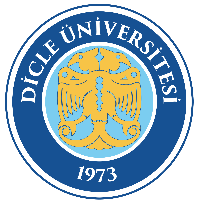 DİCLE ÜNİVERSİTESİ Hukuk MüşavirliğiWEB SAYFASI GÜNCELLEMELERİİş Akış ŞemasıDoküman Kodu : HKM-İA-95DİCLE ÜNİVERSİTESİ Hukuk MüşavirliğiWEB SAYFASI GÜNCELLEMELERİİş Akış ŞemasıYürürlük Tarihi : 16.11.2022DİCLE ÜNİVERSİTESİ Hukuk MüşavirliğiWEB SAYFASI GÜNCELLEMELERİİş Akış ŞemasıRevizyon Tarihi/No : 00